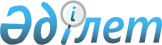 Бәйдібек аудандық мәслихатының 2023 жылғы 22 желтоқсандағы № 11/49 "2024-2026 жылдарға арналған аудандық бюджет туралы" шешіміне өзгерістер енгізу туралыТүркістан облысы Бәйдібек аудандық мәслихатының 2024 жылғы 23 сәуірдегі № 16/75 шешімі
      Бәйдібек аудандық мәслихаты ШЕШТІ:
      1. Бәйдібек ауданының 2024-2026 жылдарға арналған аудан бюджеті 1,2 және 3 қосымшаларына сәйкес, оның ішінде 2024 жылғы мынадай көлемде бекітілсін:
      1- тармақ жаңа редакцияда жазылсын:
      1) кірістер – 9 160 814 мың теңге, оның ішінде:
      салықтық түсімдер – 1 886 321 мың теңге;
      салықтық емес түсімдер – 21 503 мың теңге;
      трансферттер түсімі – 7 244 398 мың теңге;
      2) шығындар – 9 386 148 мың теңге;
      3) таза бюджеттік кредиттеу – 602 329 мың теңге, оның ішінде:
      бюджеттік кредиттер – 747 630 мың теңге;
      бюджеттік кредиттерді өтеу – 145 301 мың теңге;
      4) қаржы активтерімен операциялар бойынша сальдо – 0;
      қаржы активтерін сатып алу – 0;
      мемлекеттің қаржы активтерін сатудан түсетін түсімдер – 0;
      5) бюджет тапшылығы (профицит) – - 827 663 мың теңге;
      6) бюджет тапшылығын қаржыландыру (профицитін пайдалану) – 827 663 мың теңге, оның ішінде:
      қарыздар түсімі – 972 938 мың теңге;
      қарыздарды өтеу – 155 651 мың теңге;
      бюджет қаражатының пайдаланылатын қалдықтары – 10 376,0 мың тенге.
      2- тармақ жаңа редакцияда жазылсын:
       "2. 2024 жылға жеке табыс салығы және әлеуметтік салық түсімдерінің жалпы сомасын бөлу нормативтері белгіленсін:
      -Ірі кәсіпкерлік субъектілеріненжәне мұнай секторы ұйымдарынан түсетін түсімдерді қоспағанда, заңды тұлғалардан алынатын корпоративтік табыс салығы облыстық бюджетке 50 пайыз, жергілікті бюджетке 50 пайыз;
      -Төлем көзінен салық салынатын табыстардан ұсталатын жеке табыс салығы облыстық бюджетке 55,9 пайыз, жергілікті бюджетке 44,1 пайыз;
      -төлем көзінен салық салынбайтын шетелдік азаматтар табыстарынан ұсталатын жеке табыс салығы облыстық бюджетке 46,9 пайыз, жергілікті бюджетке 53,1 пайыз.
      -әлеуметтік салық облыстық бюджетке 52,1 пайыз, жергілікті бюджетке 47,9 пайыз"
      Көрсетілген шешімнің 1,4 қосымшасы осы шешімнің 1,2 қосымшасына сәйкес жаңа редакцияда жазылсын.
      2. Осы шешім 2024 жылдың 1 қаңтарынан бастап қолданысқа енгізілсін. 2024 жылға арналған аудан бюджеті Бюджеттік инвестициялық жобаларды (бағдарламаларды) іске асыруға бағытталған, бюджеттік бағдарламалар бөлінісінде 2023-2025 жылдарға арналған аудандық бюджеттік даму бағдарламаларының тізбесі
					© 2012. Қазақстан Республикасы Әділет министрлігінің «Қазақстан Республикасының Заңнама және құқықтық ақпарат институты» ШЖҚ РМК
				
      Бәйдібек ауданының мәслихат төрағасы

И.Түймебаев
Байдібек аудандық
мәслихатының
2024 жылғы 23 сәуірдегі
№16/75 шешіміне 1 қосымшаБайдібек аудандық
мәслихатының
2023 жылғы 22 желтоқсандағы
№11/49 шешіміне 1 қосымша
Санаты
Санаты
Санаты
Санаты
Санаты
Сомасы, мың теңге
Сыныбы
Сыныбы
Сыныбы
Сыныбы
Сомасы, мың теңге
Кіші сыныбы
Кіші сыныбы
Кіші сыныбы
Сомасы, мың теңге
Атауы
Атауы
Сомасы, мың теңге
1
1
1
2
2
3
І. Кірістер
І. Кірістер
9160814
1
Салықтық түсімдер 
Салықтық түсімдер 
1886321
01
Табыс салығы
Табыс салығы
931127
1
Корпоративтік табыс салығы
Корпоративтік табыс салығы
310060
2
Жеке табыс салығы
Жеке табыс салығы
621067
03
Әлеуметтік салық 
Әлеуметтік салық 
658842
1
Әлеуметтік салық
Әлеуметтік салық
658842
04
Меншікке салынатын салықтар
Меншікке салынатын салықтар
246000
1
Мүлікке салынатын салықтар
Мүлікке салынатын салықтар
246000
05
Тауарларға, жұмыстарға және қызметтерге салынатын iшкi салықтар
Тауарларға, жұмыстарға және қызметтерге салынатын iшкi салықтар
18352
2
Акциздер
Акциздер
5550
4
Кәсіпкерлік және кәсіби қызметті жүргізгені үшін алынатын алымдар
Кәсіпкерлік және кәсіби қызметті жүргізгені үшін алынатын алымдар
12802
08
Заңдық мәнді іс-әрекеттерді жасағаны және (немесе) оған уәкілеттігі бар мемлекеттік органдар немесе лауазымды адамдар құжаттар бергені үшін алынатын міндетті төлемдер
Заңдық мәнді іс-әрекеттерді жасағаны және (немесе) оған уәкілеттігі бар мемлекеттік органдар немесе лауазымды адамдар құжаттар бергені үшін алынатын міндетті төлемдер
32000
1
Мемлекеттік баж
Мемлекеттік баж
32000
2
Салықтық емес түсiмдер
Салықтық емес түсiмдер
21503
01
Мемлекеттік меншіктен түсетін кірістер
Мемлекеттік меншіктен түсетін кірістер
4813
1
Мемлекеттік кәсіпорындардың таза кірісі бөлігінің түсімдері
Мемлекеттік кәсіпорындардың таза кірісі бөлігінің түсімдері
135
5
Мемлекет меншігіндегі мүлікті жалға беруден түсетін кірістер
Мемлекет меншігіндегі мүлікті жалға беруден түсетін кірістер
4542
7
Мемлекеттік бюджеттен берілген кредиттер бойынша сыйақылар
Мемлекеттік бюджеттен берілген кредиттер бойынша сыйақылар
136
04
Мемлекеттік бюджеттен қаржыландырылатын, сондай-ақ Қазақстан Республикасы Ұлттық Банкінің бюджетінен (шығыстар сметасынан) ұсталатын және қаржыландырылатын мемлекеттік мекемелер салатын айыппұлдар, өсімпұлдар, санкциялар, өндіріп алулар
Мемлекеттік бюджеттен қаржыландырылатын, сондай-ақ Қазақстан Республикасы Ұлттық Банкінің бюджетінен (шығыстар сметасынан) ұсталатын және қаржыландырылатын мемлекеттік мекемелер салатын айыппұлдар, өсімпұлдар, санкциялар, өндіріп алулар
837
1
Мұнай секторы ұйымдарынан түсетін, Жәбірленушілерге өтемақы қорына, Білім беру инфрақұрылымын қолдау қорына және Арнаулы мемлекеттік қорға түсетін түсімдерді қоспағанда, мемлекеттік бюджеттен қаржыландырылатын, сондай-ақ Қазақстан Республикасы Ұлттық Банкінің бюджетінен (шығыстар сметасынан) ұсталатын және қаржыландырылатын мемлекеттік мекемелер салатын айыппұлдар, өсімпұлдар, санкциялар, өндіріп алулар
Мұнай секторы ұйымдарынан түсетін, Жәбірленушілерге өтемақы қорына, Білім беру инфрақұрылымын қолдау қорына және Арнаулы мемлекеттік қорға түсетін түсімдерді қоспағанда, мемлекеттік бюджеттен қаржыландырылатын, сондай-ақ Қазақстан Республикасы Ұлттық Банкінің бюджетінен (шығыстар сметасынан) ұсталатын және қаржыландырылатын мемлекеттік мекемелер салатын айыппұлдар, өсімпұлдар, санкциялар, өндіріп алулар
837
06
Басқа да салықтық емес түсімдер
Басқа да салықтық емес түсімдер
15853
1
Басқа да салықтық емес түсімдер
Басқа да салықтық емес түсімдер
15853
3
Негізгі капиталды сатудан түсетін түсімдер
Негізгі капиталды сатудан түсетін түсімдер
8592
01
Мемлекеттік мекемелерге бекітілген мемлекеттік мүлікті сату
Мемлекеттік мекемелерге бекітілген мемлекеттік мүлікті сату
8592
1
Мемлекеттік мекемелерге бекітілген мемлекеттік мүлікті сату
Мемлекеттік мекемелерге бекітілген мемлекеттік мүлікті сату
8592
4
Трансферттердің түсімдері
Трансферттердің түсімдері
7244398
02
Мемлекеттік басқарудың жоғары тұрған органдарынан түсетін трансферттер
Мемлекеттік басқарудың жоғары тұрған органдарынан түсетін трансферттер
7244398
2
Облыстық бюджеттен түсетін трансферттер
Облыстық бюджеттен түсетін трансферттер
7244398
Функционалдық топ
Функционалдық топ
Функционалдық топ
Функционалдық топ
Функционалдық топ
Сомасы мың теңге
Кіші функция
Кіші функция
Кіші функция
Кіші функция
Сомасы мың теңге
Бюджеттік бағдарламалардың әкiмшiсi
Бюджеттік бағдарламалардың әкiмшiсi
Бюджеттік бағдарламалардың әкiмшiсi
Сомасы мың теңге
Бағдарлама
Бағдарлама
Сомасы мың теңге
Атауы
Сомасы мың теңге
2. Шығындар
9 386 148
01
Жалпы сипаттағы мемлекеттiк қызметтер 
888127
1
Мемлекеттiк басқарудың жалпы функцияларын орындайтын өкiлдi, атқарушы және басқа органдар
397037
112
Аудан (облыстық маңызы бар қала) мәслихатының аппараты
66258
001
Аудан (облыстық маңызы бар қала) мәслихатының қызметін қамтамасыз ету жөніндегі қызметтер
64534
003
Мемлекеттік органның күрделі шығыстары
1724
122
Аудан (облыстық маңызы бар қала) әкімінің аппараты
330779
001
Аудан (облыстық маңызы бар қала) әкімінің қызметін қамтамасыз ету жөніндегі қызметтер
279492
003
Мемлекеттік органның күрделі шығыстары
50453
113
Төменгі тұрған бюджеттерге берілетін нысаналы ағымдағы трансферттер
834
2
Қаржылық қызмет
1660
459
Ауданның (облыстық маңызы бар қаланың) экономика және қаржы бөлімі
1660
003
Салық салу мақсатанда мүлікті бағалауды жүргізу 
1460
010
Жекешелендіру, коммуналдық меншікті басқару, жекешелендіруден кейінгі қызмет және осыған байланысты дауларды реттеу
200
9
Жалпы сипаттағы өзге де мемлекеттiк қызметтер
489430
454
Ауданның (облыстық маңызы бар қаланың) кәсіпкерлік және ауыл шаруашылығы бөлімі
81685
001
Жергілікті деңгейде кәсіпкерлікті және ауыл шаруашылығын дамыту саласындағы мемлекеттік саясатты іске асыру жөніндегі қызметтер
81685
007
Мемлекеттік органның күрделі шығыстары
170
458
Ауданның (облыстық маңызы бар қаланың) тұрғын үй-коммуналдық шаруашылығы, жолаушылар көлігі және автомобиль жолдары бөлімі
342371
001
Жергілікті деңгейде тұрғын үй-коммуналдық шаруашылығы, жолаушылар көлігі және автомобиль жолдары саласындағы мемлекеттік саясатты іске асыру жөніндегі қызметтер
69360
013
Мемлекеттік органның күрделі шығыстары
775
113
Төменгі тұрған бюджеттерге берілетін нысаналы ағымдағы трансферттер
272236
459
Ауданның (облыстық маңызы бар қаланың) экономика және қаржы бөлімі
65204
001
Ауданның (облыстық маңызы бар қаланың) экономикалық саясаттын қалыптастыру мен дамыту, мемлекеттік жоспарлау, бюджеттік атқару және коммуналдық меншігін басқару саласындағы мемлекеттік саясатты іске асыру жөніндегі қызметтер
62304
015
Мемлекеттік органның күрделі шығыстары
2900
02
Қорғаныс
36089
1
Әскери мұқтаждар
30975
122
Аудан (облыстық маңызы бар қала) әкімінің аппараты
30975
005
Жалпыға бірдей әскери міндетті атқару шеңберіндегі іс-шаралар
30975
2
Төтенше жағдайлар жөніндегі жұмыстарды ұйымдастыру
5114
122
Аудан (облыстық маңызы бар қала) әкімінің аппараты
5114
006
Аудан (облыстық маңызы бар қала) ауқымындағы төтенше жағдайлардың алдын алу және жою
771
007
Аудандық (қалалық) ауқымдағы дала өрттерінің, сондай-ақ мемлекеттік өртке қарсы қызмет органдары құрылмаған елдi мекендерде өрттердің алдын алу және оларды сөндіру жөніндегі іс-шаралар
4343
06
Әлеуметтiк көмек және әлеуметтiк қамсыздандыру
1270450
1
Әлеуметтiк қамсыздандыру
174077
451
Ауданның (облыстық маңызы бар қаланың) жұмыспен қамту және әлеуметтік бағдарламалар бөлімі
174077
005
Мемлекеттік атаулы әлеуметтік көмек
174077
2
Әлеуметтiк көмек
1024533
451
Ауданның (облыстық маңызы бар қаланың) жұмыспен қамту және әлеуметтік бағдарламалар бөлімі
1024533
004
Ауылдықжерлердетұратынденсаулықсақтау, білімберу, әлеуметтікқамтамасызету, мәдениет, спортжәневетеринармамандарынаотынсатыпалуғаҚазақстанРеспубликасыныңзаңнамасынасәйкесәлеуметтіккөмеккөрсету
25859
006
Тұрғын үйге көмек көрсету
5000
007
Жергілікті өкілетті органдардың шешімі бойынша мұқтаж азаматтардың жекелеген топтарына әлеуметтік көмек
182070
010
Үйден тәрбиеленіп оқытылатын мүгедек балаларды материалдық қамтамасыз ету
2692
015
Зейнеткерлер мен мүгедектігі бар адамдарға әлеуметтiк қызмет көрсету аумақтық орталығы
227935
017
Оңалтудың жеке бағдарламасына сәйкес мұқтаж мүгедектердi мiндеттi гигиеналық құралдармен қамтамасыз ету, қозғалуға қиындығы бар бірінші топтағы мүгедектерге жеке көмекшінің және есту бойынша мүгедектерге қолмен көрсететiн тіл маманының қызметтерін ұсыну
580977
9
Әлеуметтiк көмек және әлеуметтiк қамтамасыз ету салаларындағы өзге де қызметтер
71840
451
Ауданның (облыстық маңызы бар қаланың) жұмыспен қамту және әлеуметтік бағдарламалар бөлімі
71840
001
Жергілікті деңгейде халық үшін әлеуметтік бағдарламаларды жұмыспен қамтуды қамтамасыз етуді іске асыру саласындағы мемлекеттік саясатты іске асыру жөніндегі қызметтер
68517
011
Жәрдемақыларды және басқа да әлеуметтік төлемдерді есептеу, төлеу мен жеткізу бойынша қызметтерге ақы төлеу
1001
021
Мемлекеттік органның күрделі шығыстары
11
067
Ведомстволық бағыныстағы мемлекеттік мекемелерінің және ұйымдарының күрделі шығыстары
2311
07
Тұрғын үй-коммуналдық шаруашылық
2054301
1
Тұрғын үй шаруашылығы
604289
458
Ауданның (облыстық маңызы бар қаланың) тұрғын үй-коммуналдық шаруашылығы, жолаушылар көлігі және автомобиль жолдары бөлімі
294043
002
Мемлекеттiк қажеттiлiктер үшiн жер учаскелерiн алып қою, соның iшiнде сатып алу жолымен алып қою және осыған байланысты жылжымайтын мүлiктi иелiктен айыру
294043
472
Ауданның (облыстық маңызы бар қаланың) құрылыс, сәулет және қала құрылысы бөлімі
310246
004
Инженерлік-коммуникациялық инфрақұрылымды жобалау, дамыту және (немесе) жайластыру
6081
098
Коммуналдық тұрғын үй қорының тұрғын үйлерін сатып алу
304165
2
Коммуналдық шаруашылық
989948
458
Ауданның (облыстық маңызы бар қаланың) тұрғын үй-коммуналдық шаруашылығы, жолаушылар көлігі және автомобиль жолдары бөлімі
989948
012
Сумен жабдықтау және су бұру жүйесінің жұмыс істеуі
363189
027
Ауданның (облыстық маңызы бар қаланың) коммуналдық меншігіндегі газ жүйелерін қолдануды ұйымдастыру
4569
028
Коммуналдық шаруашылығын дамыту
30000
058
Елді мекендердегі сумен жабдықтау және су бұру жүйелерін дамыту
592190
3
Елді-мекендерді абаттандыру
460064
458
Ауданның (облыстық маңызы бар қаланың) тұрғын үй-коммуналдық шаруашылығы, жолаушылар көлігі және автомобиль жолдары бөлімі
460064
015
Елдi мекендердегі көшелердi жарықтандыру
74165
016
Елді мекендердің санитариясын қамтамасыз ету
13848
017
Жерлеу орындарын ұстау және туыстары жоқ адамдарды жерлеу
39888
018
Елді-мекендерді абаттандыру және көгалдандыру
332163
08
Мәдениет, спорт, туризм және ақпараттық кеңістiк
775591
1
Мәдениет саласындағы қызмет
376615
457
Ауданның (облыстық маңызы бар қаланың) мәдениет, тілдерді дамыту, дене шынықтыру және спорт бөлімі
376615
003
Мәдени-демалыс жұмысын қолдау
376615
2
Спорт
18568
457
Ауданның (облыстық маңызы бар қаланың) мәдениет, тілдерді дамыту, дене шынықтыру және спорт бөлімі
9668
009
Аудандық (облыстық маңызы бар қалалық) деңгейде спорттық жарыстар өткiзу
6408
010
Әртүрлi спорт түрлерi бойынша аудан (облыстық маңызы бар қала) құрама командаларының мүшелерiн дайындау және олардың облыстық спорт жарыстарына қатысуы
3260
472
Ауданның (облыстық маңызы бар қаланың) құрылыс, сәулет және қала құрылысы бөлімі
8900
008
Cпорт объектілерін дамыту
8900
3
Ақпараттық кеңiстiк
198451
456
Ауданның (облыстық маңызы бар қаланың) ішкі саясат бөлімі
33000
002
Мемлекеттік ақпараттық саясат жүргізу жөніндегі қызметтер
33000
457
Ауданның (облыстық маңызы бар қаланың) мәдениет, тілдерді дамыту, дене шынықтыру және спорт бөлімі
165451
006
Аудандық (қалалық) кiтапханалардың жұмыс iстеуi
145908
007
Мемлекеттiк тiлдi және Қазақстан халқының басқа да тiлдерін дамыту
19543
9
Мәдениет, спорт, туризм және ақпараттық кеңiстiктi ұйымдастыру жөнiндегi өзге де қызметтер
181957
456
Ауданның (облыстық маңызы бар қаланың) ішкі саясат бөлімі
137489
001
Жергілікті деңгейде ақпарат, мемлекеттілікті нығайту және азаматтардың әлеуметтік сенімділігін қалыптастыру саласында мемлекеттік саясатты іске асыру жөніндегі қызметтер
57061
003
Жастар саясаты саласында іс-шараларды іске асыру
71810
006
Мемлекеттік органның күрделі шығыстары
705
032
Ведомстволық бағыныстағы мемлекеттік мекемелер мен ұйымдардың күрделі шығыстары
7913
457
Ауданның (облыстық маңызы бар қаланың) мәдениет, тілдерді дамыту, дене шынықтыру және спорт бөлімі
44468
001
Жергілікті деңгейде мәдениет, тілдерді дамыту, дене шынықтыру және спорт саласында мемлекеттік саясатты іске асыру жөніндегі қызметтер
28313
032
Ведомстволық бағыныстағы мемлекеттік мекемелер мен ұйымдардың күрделі шығыстары
16155
09
Отын-энергетика кешенi және жер қойнауын пайдалану
2245608
9
Отын-энергетика кешені және жер қойнауын пайдалану саласындағы өзге де қызметтер
2245608
458
Ауданның (облыстық маңызы бар қаланың) тұрғын үй-коммуналдық шаруашылығы, жолаушылар көлігі және автомобиль жолдары бөлімі
2245608
036
Газ тасымалдау жүйесін дамыту 
2245608
10
Ауыл, су, орман, балық шаруашылығы, ерекше қорғалатын табиғи аумақтар, қоршаған ортаны және жануарлар дүниесін қорғау, жер қатынастары
137715
6
Жер қатынастары
56982
463
Ауданның (облыстық маңызы бар қаланың) жер қатынастары бөлімі
56982
001
Аудан (облыстық маңызы бар қала) аумағында жер қатынастарын реттеу саласындағы мемлекеттік саясатты іске асыру жөніндегі қызметтер
30192
003
Елдi мекендердi жер-шаруашылық орналастыру
26185
007
Мемлекеттік органның күрделі шығыстары
605
9
Ауыл, су, орман, балық шаруашылығы, қоршаған ортаны қорғау және жер қатынастары саласындағы басқа да қызметтер
80733
459
Ауданның (облыстық маңызы бар қаланың) экономика және қаржы бөлімі
80733
099
Мамандардың әлеуметтік көмек көрсетуі жөніндегі шараларды іске асыру
80733
11
Өнеркәсіп, сәулет, қала құрылысы және құрылыс қызметі
116919
2
Сәулет, қала құрылысы және құрылыс қызметі
116919
472
Ауданның (облыстық маңызы бар қаланың) құрылыс, сәулет және қала құрылысы бөлімі
116919
001
Жергілікті деңгейде құрылыс, сәулет және қала құрылысы саласындағы мемлекеттік саясатты іске асыру жөніндегі қызметтер
98414
013
Аудан аумағында қала құрылысын дамытудың кешенді схемаларын, аудандық (облыстық) маңызы бар қалалардың, кенттердің және өзге де ауылдық елді мекендердің бас жоспарларын әзірлеу
17905
015
Мемлекеттік органның күрделі шығыстары
600
12
Көлiк және коммуникация
295651
1
Автомобиль көлiгi
295651
458
Ауданның (облыстық маңызы бар қаланың) тұрғын үй-коммуналдық шаруашылығы, жолаушылар көлігі және автомобиль жолдары бөлімі
295651
023
Автомобиль жолдарының жұмыс істеуін қамтамасыз ету
53129
045
Аудандық маңызы бар автомобиль жолдарын және елді-мекендердің көшелерін күрделі және орташа жөндеу
242522
13
Басқалар
988304
9
Басқалар
988304
458
Ауданның (облыстық маңызы бар қаланың) тұрғын үй-коммуналдық шаруашылығы, жолаушылар көлігі және автомобиль жолдары бөлімі
652304
062
"Ауыл-Ел бесігі" жобасы шеңберінде ауылдық елді мекендердегі әлеуметтік және инженерлік инфрақұрылым бойынша іс-шараларды іске асыру
541419
064
"Ауыл-Ел бесігі" жобасы шеңберінде ауылдық елді мекендердегі әлеуметтік және инженерлік инфрақұрылымдарды дамыту
110885
459
Ауданның (облыстық маңызы бар қаланың) экономика және қаржы бөлімі
36000
012
Ауданның (облыстық маңызы бар қаланың) жергілікті атқарушы органының резерві
36000
472
Ауданның (облыстық маңызы бар қаланың) құрылыс, сәулет және қала құрылысы бөлімі
300000
079
"Ауыл-Ел бесігі" жобасы шеңберінде ауылдық елді мекендердегі әлеуметтік және инженерлік инфрақұрылымдарды дамыту
300000
14
Борышқа қызмет көрсету
136
1
Борышқа қызмет көрсету
136
459
Ауданның (облыстық маңызы бар қаланың) экономика және қаржы бөлімі
136
021
Жергілікті атқарушы органдардың облыстық бюджеттен қарыздар бойынша сыйақылар мен өзге де төлемдерді төлеу бойынша борышына қызмет көрсету 
136
15
Трансферттер
577257
1
Трансферттер
577257
459
Ауданның (облыстық маңызы бар қаланың) экономика және қаржы бөлімі
577257
006
Нысаналы пайдаланылмаған (толық пайдаланылмаған) трансферттерді қайтару
26
024
Заңнаманы өзгертуге байланысты жоғары тұрған бюджеттің шығындарын өтеуге төменгі тұрған бюджеттен ағымдағы нысаналы трансферттер
62300
038
Субвенциялар
514931
3. Таза бюджеттік кредиттеу
602329
Функционалдық топ
Функционалдық топ
Функционалдық топ
Функционалдық топ
Функционалдық топ
Сомасы, мың теңге
Кіші функция
Кіші функция
Кіші функция
Кіші функция
Сомасы, мың теңге
Бюджеттік бағдарламалардың әкiмшiсi
Бюджеттік бағдарламалардың әкiмшiсi
Бюджеттік бағдарламалардың әкiмшiсi
Сомасы, мың теңге
Бағдарлама
Бағдарлама
Сомасы, мың теңге
Атауы
Сомасы, мың теңге
Бюджеттік кредиттер
747630
10
Ауыл, су, орман, балық шаруашылығы, ерекше қорғалатын табиғи аумақтар, қоршаған ортаны және жануарлар дүниесін қорғау, жер қатынастары
747630
1
Ауыл шаруашылығы
747630
459
Ауданның (облыстық маңызы бар қаланың) экономика және қаржы бөлімі
747630
018
Мамандарды әлеуметтік қолдау шараларын іске асыруға берілетін бюджеттік кредиттер
747630
Санаты
Санаты
Санаты
Санаты
Санаты
Сомасы, мың теңге
Сыныбы
Сыныбы
Сыныбы
Сыныбы
Сомасы, мың теңге
Кіші сыныбы
Кіші сыныбы
Кіші сыныбы
Сомасы, мың теңге
Ерекшелігі
Ерекшелігі
Сомасы, мың теңге
Атауы
Бюджеттік кредиттерді өтеу
145301
5
Бюджеттік кредиттерді өтеу
145301
01
Бюджеттік кредиттерді өтеу
145301
1
Мемлекеттік бюджеттен берілген бюджеттік кредиттерді өтеу
145301
13
Жеке тұлғаларға жергілікті бюджеттен берілген бюджеттік кредиттерді өтеу
145301
4. Қаржы активтерімен операциялар бойынша сальдо
0
Функционалдық топ
Функционалдық топ
Функционалдық топ
Функционалдық топ
Функционалдық топ
Сомасы, мың теңге
Кіші функция
Кіші функция
Кіші функция
Кіші функция
Сомасы, мың теңге
Бюджеттік бағдарламалардың әкiмшiсi
Бюджеттік бағдарламалардың әкiмшiсi
Бюджеттік бағдарламалардың әкiмшiсi
Сомасы, мың теңге
Бағдарлама
Бағдарлама
Сомасы, мың теңге
Атауы
Сомасы, мың теңге
Қаржы активтерін сатып алу 
0
Санаты
Санаты
Санаты
Санаты
Санаты
Сомасы, мың теңге
Сыныбы
Сыныбы
Сыныбы
Сыныбы
Сомасы, мың теңге
Кіші сыныбы
Кіші сыныбы
Кіші сыныбы
Сомасы, мың теңге
Ерекшелігі
Ерекшелігі
Сомасы, мың теңге
Атауы
Мемлекеттің қаржы активтерін сатудан түсетін түсімдер 
0
5. Бюджет тапшылығы (профициті)
-827663
6. Бюджет тапшылығын қаржыландыру (профицитін пайдалану)
827663
Санаты
Санаты
Санаты
Санаты
Санаты
Сомасы мың теңге
Сыныбы
Сыныбы
Сыныбы
Сыныбы
Сомасы мың теңге
Кіші сыныбы
Кіші сыныбы
Кіші сыныбы
Сомасы мың теңге
Ерекшелігі
Ерекшелігі
Сомасы мың теңге
Атауы
Сомасы мың теңге
Қарыздар түсімі
972938
7
Қарыздар түсімі
972938
01
Мемлекеттік ішкі қарыздар
972938
2
Қарыз алу келісім-шарттары
972938
03
Ауданның (облыстық маңызы бар қаланың) жергілікті атқарушы органы алатын қарыздар
972938
Функционалдық топ
Функционалдық топ
Функционалдық топ
Функционалдық топ
Функционалдық топ
Сомасы мың теңге
Кіші функция
Кіші функция
Кіші функция
Кіші функция
Сомасы мың теңге
Бюджеттік бағдарламалардың әкiмшiсi
Бюджеттік бағдарламалардың әкiмшiсi
Бюджеттік бағдарламалардың әкiмшiсi
Сомасы мың теңге
Бағдарлама
Бағдарлама
Сомасы мың теңге
Атауы
Сомасы мың теңге
16
Қарыздарды өтеу
155 651
1
Қарыздарды өтеу
155 651
459
Ауданның (облыстық маңызы бар қаланың) экономика және қаржы бөлімі
155 651
005
Жергілікті атқарушы органның жоғары тұрған бюджет алдындағы борышын өтеу
155 651
022
Жергілікті бюджеттен бөлінген пайдаланылмаған бюджеттік кредиттерді қайтару
10350
Санаты
Санаты
Санаты
Санаты
Санаты
Сомасы мың теңге
Сыныбы
Сыныбы
Сыныбы
Сыныбы
Сомасы мың теңге
Кіші сыныбы
Кіші сыныбы
Кіші сыныбы
Сомасы мың теңге
Ерекшелігі
Ерекшелігі
Сомасы мың теңге
Атауы
8
Бюджет қаражатының пайдаланылатын қалдықтары
10376Байдібек аудандық
мәслихатының
2024 жылғы 23 сәуірдегі
№16/75 шешіміне 2 қосымшаБайдібек аудандық
мәслихатының
2023 жылғы 22 желтоқсандағы
№11/49 шешіміне 4 қосымша
Функционалдық топ
Функционалдық топ
Функционалдық топ
Функционалдық топ
Функционалдық топ
Кіші функция
Кіші функция
Кіші функция
Кіші функция
Бюджеттік бағдарламалардың әкiмшiсi
Бюджеттік бағдарламалардың әкiмшiсi
Бюджеттік бағдарламалардың әкiмшiсi
Бағдарлама
Бағдарлама
Атауы
II. Шығындар
Инвестициялық жобалар
7
Тұрғын үй-коммуналдық шаруашылық
01
Тұрғын үй-коммуналдық шаруашылық
472
Ауданның (облыстық маңызы бар қаланың) құрылыс, сәулет және қала құрылысы бөлімі
004
Инженерлік-коммуникациялық инфрақұрылымды жобалау, дамыту және (немесе) жайластыру
02
Коммуналдық шаруашылық
458
Ауданның (облыстық маңызы бар қаланың) тұрғын үй-коммуналдық шаруашылығы, жолаушылар көлігі және автомобиль жолдары бөлімі
028
Коммуналдық шаруашылығын дамыту
058
Елді мекендердегі сумен жабдықтау және су бұру жүйелерін дамыту
03
Елді-мекендерді көркейту
458
Ауданның (облыстық маңызы бар қаланың) тұрғын үй-коммуналдық шаруашылығы, жолаушылар көлігі және автомобиль жолдары бөлімі
016
Елдi мекендердiң санитариясын қамтамасыз ету
8
Мәдениет, спорт, туризм және ақпараттық кеңістiк
02
Спорт
472
Ауданның (облыстық маңызы бар қаланың) құрылыс, сәулет және қала құрылысы бөлімі
008
Спорт және туризм объектілерін дамыту
9
Отын-энергетика кешенi және жер қойнауын пайдалану
09
Отын-энергетика кешені және жер қойнауын пайдалану саласындағы өзге де қызметтер
458
Ауданның (облыстық маңызы бар қаланың) тұрғын үй-коммуналдық шаруашылығы, жолаушылар көлігі және автомобиль жолдары бөлімі
036
Газ тасымалдау жүйесін дамыту
13
Басқалар
9
Басқалар
458
Ауданның (облыстық маңызы бар қаланың) тұрғын үй-коммуналдық шаруашылығы, жолаушылар көлігі және автомобиль жолдары бөлімі
064
"Ауыл-Ел бесігі" жобасы шеңберінде ауылдық елді мекендердегі әлеуметтік және инженерлік инфрақұрылымдарды дамыту
472
Ауданның (облыстық маңызы бар қаланың) құрылыс, сәулет және қала құрылысы бөлімі
079
"Ауыл-Ел бесігі" жобасы шеңберінде ауылдық елді мекендердегі әлеуметтік және инженерлік инфрақұрылымдарды дамыту